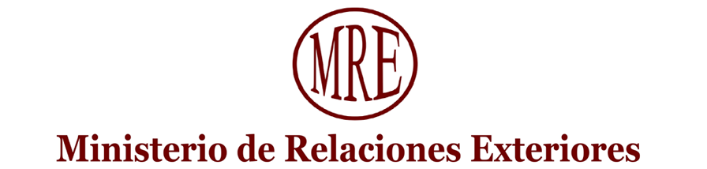  Regarding the draft proposed amendments to the .SOFTBANK, .ART and .CARAVAN Registry Agreements, to allow the registration of country and territory names currently reserved under Section 4 of Specification 5 of the Registry Agreement, the Government of Peru would like to reiterate that the use of any geographic names -within the domain name system- linked to any part of the territory of Peru, must have prior authorization of the responsible national Peruvian authority.The Government of Peru objects the proposed amendments to the above-mentioned Registry Agreements as they pretend to disregard the legitimate rights that assists any country or territory to decide on the use and application of its name and that of towns and communities located within its territory. Country and territory names, in every language, contained in the internationally recognized lists mentioned under Section 4 of Specification 5 Registry agreement should continue to be withheld from registration or allocated to Registry Operator at All Levels.Lima, July 26th 2016